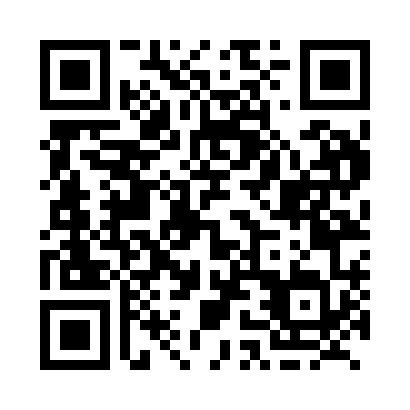 Prayer times for Purdy, Ontario, CanadaMon 1 Jul 2024 - Wed 31 Jul 2024High Latitude Method: Angle Based RulePrayer Calculation Method: Islamic Society of North AmericaAsar Calculation Method: HanafiPrayer times provided by https://www.salahtimes.comDateDayFajrSunriseDhuhrAsrMaghribIsha1Mon3:305:271:156:389:0310:592Tue3:315:281:156:389:0210:593Wed3:325:281:156:389:0210:584Thu3:335:291:166:379:0210:575Fri3:345:301:166:379:0110:576Sat3:355:301:166:379:0110:567Sun3:375:311:166:379:0110:558Mon3:385:321:166:379:0010:549Tue3:395:331:166:379:0010:5310Wed3:405:341:166:368:5910:5211Thu3:425:341:176:368:5810:5112Fri3:435:351:176:368:5810:5013Sat3:455:361:176:368:5710:4814Sun3:465:371:176:358:5610:4715Mon3:475:381:176:358:5610:4616Tue3:495:391:176:358:5510:4417Wed3:515:401:176:348:5410:4318Thu3:525:411:176:348:5310:4219Fri3:545:421:176:338:5210:4020Sat3:555:431:176:338:5110:3921Sun3:575:441:176:328:5010:3722Mon3:595:451:176:328:4910:3523Tue4:005:461:176:318:4810:3424Wed4:025:471:176:308:4710:3225Thu4:045:481:176:308:4610:3026Fri4:055:491:176:298:4510:2927Sat4:075:501:176:298:4410:2728Sun4:095:521:176:288:4310:2529Mon4:105:531:176:278:4210:2330Tue4:125:541:176:268:4010:2231Wed4:145:551:176:268:3910:20